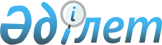 О внесении изменений в решение Туркестанского областного маслихата от 10 декабря 2021 года № 13/122-VІI "Об областном бюджете на 2022-2024 годы"
					
			С истёкшим сроком
			
			
		
					Решение Туркестанского областного маслихата от 13 декабря 2022 года № 19/231-VII. Прекращено действие в связи с истечением срока
      Туркестанский областной маслихат РЕШИЛИ:
      1. Внести в решение Туркестанского областного маслихата от 10 декабря 2021 года № 13/122-VІI "Об областном бюджете на 2022-2024 годы" (зарегистрировано в реестре государственной регистрации нормативных правовых актов за № 25905) следующие изменения:
      пункт 1 указанного решения изложить в новой редакции:
      "1. Утвердить областной бюджет Туркестанской области на 2022-2024 годы согласно приложениям 1, 2 и 3, в том числе на 2022 год в следующих объемах: 
      1) доходы – 1 181 534 500 тысяч тенге, в том числе:
      налоговые поступления – 53 869 164 тысяч тенге;
      неналоговые поступления – 14 251 555 тысяч тенге;
      поступления от продажи основного капитала – 50 000 тысяч тенге;
      поступления трансфертов – 1 113 363 781 тысяч тенге;
      2) затраты – 1 219 908 954 тысяч тенге;
      3) чистое бюджетное кредитование – - 29 864 796 тысяч тенге, в том числе:
      бюджетные кредиты – 9 543 722 тысяч тенге;
      погашение бюджетных кредитов – 39 408 518 тысяч тенге;
      4) сальдо по операциям с финансовыми активами – 79 570 тысяч тенге, в том числе:
      приобретение финасовых активов – 109 570 тысяч тенге;
      поступления от продажи финансовых активов государства – 30 000 тысяч тенге;
      5) профицит бюджета – -8 589 228 тысяч тенге;
      6) использование профицита бюджета – 8 589 228 тысяч тенге.";
      приложение 1 к указанному решению изложить в новой редакции согласно приложению к настоящему решению.
      2. Настоящее решение вводится в действие с 1 января 2022 года. Областной бюджет на 2022 год
					© 2012. РГП на ПХВ «Институт законодательства и правовой информации Республики Казахстан» Министерства юстиции Республики Казахстан
				
      Секретарь Туркестанского областного маслихата

К. Балабиев
Приложение к решению
Туркестанского областного
маслихата от 13 декабря
2022 года № 19/231-VIІПриложение 1 к решению
Туркестанского областного
маслихата от 10 декабря
2021 года № 13/122-VIІ
Категория 
Категория 
Наименование 
Сумма, тысяч тенге
Класс
Класс
Сумма, тысяч тенге
Подкласс
Подкласс
Сумма, тысяч тенге
1
1
1
1
2
3
I. Доходы
1 181 534 500
Налоговые поступления
53 869 164
1
Налоговые поступления
53 869 164
01
Подоходный налог
33 341 506
1
Корпоративный подоходный налог
4 289 182
2
Индивидуальный подоходный налог
29 052 324
03
Социальный налог
19 414 088
1
Социальный налог
19 414 088
05
Внутренние налоги на товары, работы и услуги
1 113 570
3
Поступления за использование природных и других ресурсов
1 058 141
4
Сборы за ведение предпринимательской и профессиональной деятельности
55 429
Неналоговые поступления
14 251 555
2
Неналоговые поступления
14 251 555
01
Доходы от государственной собственности
2 659 338
1
Поступления части чистого дохода государственных предприятий
90 521
3
Дивиденды на государственные пакеты акций, находящиеся в государственной собственности
324 645
5
Доходы от аренды имущества, находящегося в государственной собственности
125 000
7
Вознаграждения по кредитам, выданным из государственного бюджета
2 119 172
04
Штрафы, пени, санкции, взыскания, налагаемые государственными учреждениями, финансируемыми из государственного бюджета, а также содержащимися и финансируемыми из бюджета (сметы расходов) Национального Банка Республики Казахстан
8 655 771
1
Штрафы, пени, санкции, взыскания, налагаемые государственными учреждениями, финансируемыми из государственного бюджета, а также содержащимися и финансируемыми из бюджета (сметы расходов) Национального Банка Республики Казахстан, за исключением поступлений от организаций нефтяного сектора и в Фонд компенсации потерпевшим
8 655 771
06
Прочие неналоговые поступления
2 936 446
1
Прочие неналоговые поступления
2 936 446
Поступления от продажи основного капитала
50 000
3
Поступления от продажи основного капитала
50 000
01
Продажа государственного имущества, закрепленного за государственными учреждениями
50 000
1
Продажа государственного имущества, закрепленного за государственными учреждениями
50 000
Поступления трансфертов
1 113 363 781
4
Поступления трансфертов
1 113 363 781
01
Трансферты из нижестоящих органов государственного управления
229 096 847
2
Трансферты из районных (городов областного значения) бюджетов
229 096 847
02
Трансферты из вышестоящих органов государственного управления
884 266 934
1
Трансферты из республиканского бюджета
884 266 934
Функциональная группа Наименование
Функциональная группа Наименование
Функциональная группа Наименование
Функциональная группа Наименование
Функциональная группа Наименование
Сумма, тысяч тенге
Функциональная подгруппа 
Функциональная подгруппа 
Функциональная подгруппа 
Функциональная подгруппа 
Сумма, тысяч тенге
Администратор бюджетных программ 
Администратор бюджетных программ 
Администратор бюджетных программ 
Сумма, тысяч тенге
Программа
Программа
Сумма, тысяч тенге
1
1
1
1
2
3
II. Затраты
1 219 908 954
01
Государственные услуги общего характера
10 510 608
1
Представительные, исполнительные и другие органы, выполняющие общие функции государственного управления
4 348 314
110
Аппарат маслихата области
224 742
001
Услуги по обеспечению деятельности маслихата области
202 959
005
Повышение эффективности деятельности депутатов маслихатов
4 535
113
Целевые текущие трансферты нижестоящим бюджетам
17 248
120
Аппарат акима области
3 384 624
001
Услуги по обеспечению деятельности акима области
2 753 636
007
Капитальные расходы подведомственных государственных учреждений и организаций
189 633
009
Обеспечение и проведение выборов акимов городов районного значения, сел, поселков, сельских округов
305 396
113
Целевые текущие трансферты нижестоящим бюджетам
135 959
282
Ревизионная комиссия области
508 565
001
Услуги по обеспечению деятельности ревизионной комиссии области 
508 565
752
Управление общественного развития области
230 383
075
Обеспечение деятельности Ассамблеи народа Казахстана области
230 383
2
Финансовая деятельность
2 697 002
718
Управление государственных закупок области
143 089
001
Услуги по реализации государственной политики в области государственных закупок на местном уровне
142 295
003
Капитальные расходы государственного органа
794
751
Управление финансов и государственных активов области
2 553 913
001
Услуги по реализации государственной политики в области исполнения местного бюджета и управления коммунальной собственностью
260 198
009
Приватизация, управление коммунальным имуществом, постприватизационная деятельность и регулирование споров, связанных с этим
6 866
113
Целевые текущие трансферты нижестоящим бюджетам
2 286 849
5
Планирование и статистическая деятельность
408 724
750
Управление стратегии и экономического развития области
408 724
001
Услуги по реализации государственной политики в области формирования и развития экономической политики, системы государственного планирования
408 724
9
Прочие государственные услуги общего характера
3 056 568
269
Управление по делам религий области
266 392
001
Услуги по реализации государственной политики в сфере религиозной деятельности на местном уровне
172 731
005
Изучение и анализ религиозной ситуации в регионе
93 661
271
Управление строительства области
2 790 176
061
Развитие объектов государственных органов
2 790 176
02
Оборона
404 918
1
Военные нужды
91 864
120
Аппарат акима области
91 864
010
Мероприятия в рамках исполнения всеобщей воинской обязанности
75 377
011
Подготовка территориальной обороны и территориальная оборона областного масштаба
16 487
2
Организация работы по чрезвычайным ситуациям
313 054
120
Аппарат акима области
124 733
012
Мобилизационная подготовка и мобилизация областного масштаба
124 733
271
Управление строительства области
2 000
002
Развитие объектов мобилизационной подготовки и чрезвычайных ситуаций
2 000
287
Территориальный орган, уполномоченных органов в области чрезвычайных ситуаций природного и техногенного характера, гражданской обороны, финансируемый из областного бюджета
186 321
002
Капитальные расходы территориального органа и подведомственных государственных учреждений
138 000
004
Предупреждение и ликвидация чрезвычайных ситуаций областного масштаба
48 321
03
Общественный порядок, безопасность, правовая, судебная, уголовно-исполнительная деятельность
22 982 056
1
Правоохранительная деятельность
22 982 056
252
Исполнительный орган внутренних дел, финансируемый из областного бюджета
16 228 678
001
Услуги по реализации государственной политики в области обеспечения охраны общественного порядка и безопасности на территории области
12 463 614
003
Поощрение граждан, участвующих в охране общественного порядка
3 063
006
Капитальные расходы государственного органа
3 762 001
271
Управление строительства области
6 753 378
003
Развитие объектов органов внутренних дел 
6 753 378
04
Образование
472 010 754
1
Дошкольное воспитание и обучение
77 388 452
753
Управление развития человеческого потенциала области
77 388 452
200
Обеспечение деятельности организаций дошкольного воспитания и обучения и организация в них медицинского обслуживания
708 124
202
Реализация государственного образовательного заказа в дошкольных организациях образования
76 680 328
2
Начальное, основное среднее и общее среднее образование
360 073 633
271
Управление строительства области
18 443 265
069
Строительство и реконструкция объектов дополнительного образования
10 000
086
Строительство и реконструкция объектов начального, основного среднего и общего среднего образования
18 433 265
285
Управление физической культуры и спорта области
11 693 116
006
Дополнительное образование для детей и юношества по спорту
10 977 696
007
Общеобразовательное обучение одаренных в спорте детей в специализированных организациях образования
715 420
753
Управление развития человеческого потенциала области
329 937 252
003
Общеобразовательное обучение по специальным образовательным учебным программам
3 841 737
006
Общеобразовательное обучение одаренных детей в специализированных организациях образования
4 871 376
055
Дополнительное образование для детей и юношества
5 437 190
082
Общеобразовательное обучение в государственных организациях начального, основного и общего среднего образования
258 734 579
203
Реализация подушевого финансирования в государственных организациях среднего образования
57 052 370
4
Техническое и профессиональное, послесреднее образование
21 915 346
753
Управление развития человеческого потенциала области
20 732 846
024
Подготовка специалистов в организациях технического и профессионального образования
20 229 812
089
Организация профессионального обучения
503 034
754
Управление общественного здоровья области
1 182 500
043
Подготовка специалистов в организациях технического и профессионального, послесреднего образования
1 164 508
044
Оказание социальной поддержки обучающимся по программам технического и профессионального, послесреднего образования
17 992
5
Переподготовка и повышение квалификации специалистов
1 591 136
120
Аппарат акима области
9 646
019
Обучение участников избирательного процесса
9 646
753
Управление развития человеческого потенциала области
1 467 314
052
Повышение квалификации, подготовка и переподготовка кадров в рамках Государственной программы развития продуктивной занятости и массового предпринимательства на 2017 – 2021 годы "Еңбек"
1 467 314
754
Управление общественного здоровья области
114 176
005
Повышение квалификации и переподготовка кадров
114 176
6
Высшее и послевузовское образование
1 217 587
753
Управление развития человеческого потенциала области
1 217 587
057
Подготовка специалистов с высшим, послевузовским образованием и оказание социальной поддержки обучающимся
1 217 587
9
Прочие услуги в области образования
9 824 600
753
Управление развития человеческого потенциала области
9 824 600
001
Услуги по реализации государственной политики на местном уровне в области развития человеческого потенциала
1 036 114
005
Приобретение и доставка учебников, учебно-методических комплексов для государственных организаций образования
4 659 569
007
Проведение школьных олимпиад, внешкольных мероприятий и конкурсов областного, районного (городского) масштабов
504 462
011
Обследование психического здоровья детей и подростков и оказание психолого-медико-педагогической консультативной помощи населению
1 472 659
019
Присуждение грантов государственным учреждениям образования за высокие показатели работы
34 000
029
Методическое и финансовое сопровождение системы образования
368 236
067
Капитальные расходы подведомственных государственных учреждений и организаций
1 125 793
080
Реализация инициативы Фонда Нурсултана Назарбаева на выявление и поддержку талантов "EL UMITI"
151 123
086
Выплата единовременных денежных средств казахстанским гражданам, усыновившим (удочерившим) ребенка (детей)-сироту и ребенка (детей), оставшегося без попечения родителей
1 150
087
Ежемесячные выплаты денежных средств опекунам (попечителям) на содержание ребенка-сироты (детей-сирот), и ребенка (детей), оставшегося без попечения родителей
471 494
05
Здравоохранение
20 736 248
2
Охрана здоровья населения
5 339 370
271
Управление строительства области
1 685 339
038
Строительство и реконструкция объектов здравоохранения
1 685 339
754
Управление общественного здоровья области
3 654 031
007
Пропаганда здорового образа жизни
47 240
015
Возмещение лизинговых платежей по санитарному транспорту, медицинским изделиям, требующие сервисного обслуживания, приобретенных на условиях финансового лизинга
1 574 739
041
Дополнительное обеспечение гарантированного объема бесплатной медицинской помощи по решению местных представительных органов областей
2 031 793
042
Проведение медицинской организацией мероприятий, снижающих половое влечение, осуществляемые на основании решения суда
259
3
Специализированная медицинская помощь
7 937 797
754
Управление общественного здоровья области
7 937 797
027
Централизованный закуп и хранение вакцин и других медицинских иммунобиологических препаратов для проведения иммунопрофилактики населения
7 937 797
5
Другие виды медицинской помощи
73 059
754
Управление общественного здоровья области
73 059
029
Областные базы специального медицинского снабжения
73 059
9
Прочие услуги в области здравоохранения
7 386 022
754
Управление общественного здоровья области
7 386 022
001
Услуги по реализации государственной политики на местном уровне в области общественного здоровья
274 652
004
Капитальные расходы медицинских организаций здравоохранения
6 976 500
008
Реализация мероприятий по профилактике и борьбе со СПИД в Республике Казахстан
55 887
016
Обеспечение граждан бесплатным или льготным проездом за пределы населенного пункта на лечение
21 300
018
Информационно-аналитические услуги в области здравоохранения
45 683
023
Социальная поддержка медицинских и фармацевтических работников
12 000
06
Социальная помощь и социальное обеспечение
44 914 122
1
Социальное обеспечение
6 467 393
256
Управление координации занятости и социальных программ области
3 260 827
002
Предоставление специальных социальных услуг для престарелых и инвалидов в медико-социальных учреждениях (организациях) общего типа, в центрах оказания специальных социальных услуг, в центрах социального обслуживания
656 788
012
Предоставление специальных социальных услуг для детей-инвалидов в государственных медико-социальных учреждениях (организациях) для детей с нарушениями функций опорно-двигательного аппарата, в центрах оказания специальных социальных услуг, в центрах социального обслуживания
375 048
013
Предоставление специальных социальных услуг для инвалидов с психоневрологическими заболеваниями, в психоневрологических медико-социальных учреждениях (организациях), в центрах оказания специальных социальных услуг, в центрах социального обслуживания
1 196 743
014
Предоставление специальных социальных услуг для престарелых, инвалидов, в том числе детей-инвалидов, в реабилитационных центрах
1 032 248
271
Управление строительства области
2 256 753
039
Строительство и реконструкция объектов социального обеспечения
2 256 753
753
Управление развития человеческого потенциала области
949 813
015
Социальное обеспечение сирот, детей, оставшихся без попечения родителей
830 024
016
Обеспечение защиты прав и интересов детей, находящихся в воспитательных учреждениях
28 543
092
Содержание ребенка (детей), переданного патронатным воспитателям
91 246
9
Прочие услуги в области социальной помощи и социального обеспечения
38 446 729
256
Управление координации занятости и социальных программ области
38 307 924
001
Услуги по реализации государственной политики на местном уровне в области обеспечения занятости и реализации социальных программ для населения
250 501
007
Капитальные расходы государственного органа 
1 400
018
Размещение государственного социального заказа в неправительственных организациях
240 079
044
Реализация миграционных мероприятий на местном уровне
31 858
053
Услуги по замене и настройке речевых процессоров к кохлеарным имплантам
306 340
067
Капитальные расходы подведомственных государственных учреждений и организаций
83 198
113
Целевые текущие трансферты нижестоящим бюджетам
37 394 548
270
Управление по инспекции труда области
113 500
001
Услуги по реализации государственной политики в области регулирования трудовых отношений на местном уровне
113 500
752
Управление общественного развития области
25 305
050
Обеспечение прав и улучшение качества жизни инвалидов в Республике Казахстан
25 305
07
Жилищно-коммунальное хозяйство
125 961 951
1
Жилищное хозяйство
37 454 438
271
Управление строительства области
37 419 438
012
Проектирование и (или) строительство, реконструкция жилья коммунального жилищного фонда
25 663 121
013
Проектирование, развитие и (или) обустройство инженерно-коммуникационной инфраструктуры
11 756 317
279
Управление энергетики и жилищно-коммунального хозяйства области
35 000
054
Выплаты отдельным категориям граждан за жилище, арендуемое в частном жилищном фонде
35 000
2
Коммунальное хозяйство
88 507 513
279
Управление энергетики и жилищно-коммунального хозяйства области
88 507 513
001
Услуги по реализации государственной политики на местном уровне в области энергетики и жилищно-коммунального хозяйства
372 549
032
Субсидирование стоимости услуг по подаче питьевой воды из особо важных групповых и локальных систем водоснабжения, являющихся безальтернативными источниками питьевого водоснабжения
3 262 451
113
Целевые текущие трансферты нижестоящим бюджетам
23 681 488
114
Целевые трансферты на развитие нижестоящим бюджетам
61 191 025
08
Культура, спорт, туризм и информационное пространство
36 922 889
1
Деятельность в области культуры
5 995 664
262
Управление культуры области
5 995 664
001
Услуги по реализации государственной политики на местном уровне в области культуры 
127 472
003
Поддержка культурно-досуговой работы
960 376
005
Обеспечение сохранности историко-культурного наследия и доступа к ним
1 036 307
006
Развитие государственного языка и других языков народа Казахстана
8 251
007
Поддержка театрального и музыкального искусства
2 810 231
032
Капитальные расходы подведомственных государственных учреждений и организаций
240 753
113
Целевые текущие трансферты нижестоящим бюджетам
812 274
2
Спорт
19 278 014
271
Управление строительства области
12 150 162
017
Развитие объектов спорта
12 150 162
285
Управление физической культуры и спорта области
7 127 852
001
Услуги по реализации государственной политики на местном уровне в сфере физической культуры и спорта
119 099
002
Проведение спортивных соревнований на областном уровне
172 128
003
Подготовка и участие членов областных сборных команд по различным видам спорта на республиканских и международных спортивных соревнованиях
6 377 398
032
Капитальные расходы подведомственных государственных учреждений и организаций
213 598
113
Целевые текущие трансферты нижестоящим бюджетам
245 629
3
Информационное пространство
6 510 745
262
Управление культуры области
363 282
008
Обеспечение функционирования областных библиотек
363 282
752
Управление общественного развития области
2 053 733
009
Услуги по проведению государственной информационной политики
2 053 733
755
Управление цифровизации, государственных услуг и архивов области
4 093 730
001
Услуги по реализации государственной политики на местном уровне в области информатизации, оказания государственных услуг, управления архивным делом
3 371 605
003
Обеспечение сохранности архивного фонда
625 243
008
Обеспечение деятельности государственного учреждения "Центр цифрового развития"
14 655
009
Капитальные расходы государственного органа
82 227
4
Туризм
4 122 300
271
Управление строительства области
3 557 285
089
Развитие объектов туризма
3 557 285
284
Управление туризма области
565 015
001
Услуги по реализации государственной политики на местном уровне в сфере туризма
537 674
004
Регулирование туристической деятельности
27 341
9
Прочие услуги по организации культуры, спорта, туризма и информационного пространства
1 016 166
752
Управление общественного развития области
1 016 166
001
Услуги по реализации государственной политики на местном уровне в области общественного развития 
772 137
006
Реализация мероприятий в сфере молодежной политики
244 029
09
Топливно-энергетический комплекс и недропользование
4 521 738
1
Топливо и энергетика
4 521 738
279
Управление энергетики и жилищно-коммунального хозяйства области
4 521 738
007
Развитие теплоэнергетической системы
4 000 000
081
Организация и проведение поисково-разведочных работ на подземные воды для хозяйственно-питьевого водоснабжения населенных пунктов
521 738
10
Сельское, водное, лесное, рыбное хозяйство, особо охраняемые природные территории, охрана окружающей среды и животного мира, земельные отношения
54 335 312
1
Сельское хозяйство
39 580 135
255
Управление сельского хозяйства области
37 009 183
001
Услуги по реализации государственной политики на местном уровне в сфере сельского хозяйства
409 520
002
Субсидирование развития семеноводства
257 974
003
Капитальные расходы государственного органа
13 160
006
Субсидирование производства приоритетных культур
432 075
008
Субсидирование стоимости пестицидов, биоагентов (энтомофагов), предназначенных для проведения обработки против вредных и особо опасных вредных организмов с численностью выше экономического порога вредоносности и карантинных объектов
395 000
011
Организация строительства, реконструкции скотомогильников (биотермических ям) и обеспечение их содержания
18 296
012
Организация санитарного убоя больных животных
8 229
013
Организация отлова и уничтожения бродячих собак и кошек
107 296
014
Субсидирование стоимости услуг по доставке воды сельскохозяйственным товаропроизводителям
17 372
018
Обезвреживание пестицидов (ядохимикатов)
1 748
019
Услуги по распространению и внедрению инновационного опыта
36 212
028
Услуги по транспортировке ветеринарных препаратов до пункта временного хранения
40 135
029
Мероприятия по борьбе с вредными организмами сельскохозяйственных культур
23 520
030
Централизованный закуп ветеринарных препаратов по профилактике и диагностике энзоотических болезней животных, услуг по их профилактике и диагностике, организация их хранения и транспортировки (доставки) местным исполнительным органам районов (городов областного значения)
537 659
036
Возмещение владельцам стоимости обезвреженных (обеззараженных) и переработанных без изъятия животных, продукции и сырья животного происхождения, представляющих опасность для здоровья животных и человека
27 303
039
Проведения ветеринарных мероприятий по профилактике и диагностике энзоотических болезней животных
436 966
045
Определение сортовых и посевных качеств семенного и посадочного материала
25 000
047
Субсидирование стоимости удобрений (за исключением органических)
6 060 700
049
Проведение мероприятий по идентификации сельскохозяйственных животных
22 732
050
Возмещение части расходов, понесенных субъектом агропромышленного комплекса, при инвестиционных вложениях
6 530 835
053
Субсидирование развития племенного животноводства, повышение продуктивности и качества продукции животноводства
9 398 839
056
Субсидирование ставок вознаграждения при кредитовании, а также лизинге на приобретение сельскохозяйственных животных, техники и технологического оборудования
6 249 570
057
Субсидирование затрат перерабатывающих предприятий на закуп сельскохозяйственной продукции для производства продуктов ее глубокой переработки в сфере животноводства
1 300 000
070
Проведение противоэпизоотических мероприятий
4 104 199
077
Субсидирование возмещения расходов, понесенных национальной компанией в сфере агропромышленного комплекса при реализации продовольственного зерна для регулирующего воздействия на внутренний рынок
379 490
113
Целевые текущие трансферты нижестоящим бюджетам
175 353
271
Управление строительства области
2 570 952
020
Развитие объектов сельского хозяйства
2 570 952
2
Водное хозяйство
8 146 784
254
Управление природных ресурсов и регулирования природопользования области
74 689
002
Установление водоохранных зон и полос водных объектов
74 689
255
Управление сельского хозяйства области
8 072 095
068
Обеспечение функционирования водохозяйственных сооружений, находящихся в коммунальной собственности
8 072 095
3
Лесное хозяйство
3 959 734
254
Управление природных ресурсов и регулирования природопользования области
3 959 734
005
Охрана, защита, воспроизводство лесов и лесоразведение
3 959 734
5
Охрана окружающей среды
911 535
254
Управление природных ресурсов и регулирования природопользования области
911 535
001
Услуги по реализации государственной политики в сфере охраны окружающей среды на местном уровне
152 603
008
Мероприятия по охране окружающей среды
3 360
010
Содержание и защита особо охраняемых природных территорий
675 875
032
Капитальные расходы подведомственных государственных учреждений и организаций
79 697
6
Земельные отношения
737 124
251
Управление земельных отношений области
712 771
001
Услуги по реализации государственной политики в области регулирования земельных отношений на территории области
110 051
113
Целевые текущие трансферты нижестоящим бюджетам
602 720
729
Управление земельной инспекции области
24 353
001
Услуги по реализации государственной политики на местном уровне в сфере контроля за использованием и охраной земель
24 353
9
Прочие услуги в области сельского, водного, лесного, рыбного хозяйства, охраны окружающей среды и земельных отношений
1 000 000
255
Управление сельского хозяйства области
1 000 000
035
Формирование региональных стабилизационных фондов продовольственных товаров
1 000 000
11
Промышленность, архитектурная, градостроительная и строительная деятельность
25 943 492
2
Архитектурная, градостроительная и строительная деятельность
25 943 492
271
Управление строительства области
25 459 677
001
Услуги по реализации государственной политики на местном уровне в области строительства
316 207
114
Целевые трансферты на развитие нижестоящим бюджетам
25 143 470
272
Управление архитектуры и градостроительства области
324 553
001
Услуги по реализации государственной политики в области архитектуры и градостроительства на местном уровне
182 566
113
Целевые текущие трансферты нижестоящим бюджетам
141 987
724
Управление государственного архитектурно-строительного контроля области
159 262
001
Услуги по реализации государственной политики на местном уровне в сфере государственного архитектурно-строительного контроля
159 262
12
Транспорт и коммуникации
42 414 684
1
Автомобильный транспорт
24 703 991
268
Управление пассажирского транспорта и автомобильных дорог области
24 703 991
002
Развитие транспортной инфраструктуры
10 589 012
003
Обеспечение функционирования автомобильных дорог
13 926 212
028
Реализация приоритетных проектов транспортной инфраструктуры
188 767
9
Прочие услуги в сфере транспорта и коммуникаций
17 710 693
268
Управление пассажирского транспорта и автомобильных дорог области
17 710 693
001
Услуги по реализации государственной политики на местном уровне в области транспорта и коммуникаций 
207 247
005
Субсидирование пассажирских перевозок по социально значимым межрайонным (междугородним) сообщениям
280 893
113
Целевые текущие трансферты нижестоящим бюджетам
14 444 689
114
Целевые трансферты на развитие нижестоящим бюджетам
2 777 864
13
Прочие
77 623 675
1
Регулирование экономической деятельности
1 000
271
Управление строительства области
1 000
040
Развитие инфраструктуры специальных экономических зон, индустриальных зон, индустриальных парков
1 000
3
Поддержка предпринимательской деятельности и защита конкуренции
3 732 412
254
Управление природных ресурсов и регулирования природопользования области
157 500
104
Возмещение части расходов, понесенных субъектом рыбного хозяйства, при инвестиционных вложениях
157 500
278
Управление предпринимательства и торговли области
2 279 088
004
Поддержка частного предпринимательства в рамках Государственной программы поддержки и развития бизнеса "Дорожная карта бизнеса-2025"
69 300
006
Субсидирование процентной ставки по кредитам в рамках Государственной программы поддержки и развития бизнеса "Дорожная карта бизнеса-2025"
1 533 000
007
Частичное гарантирование кредитов малому и среднему бизнесу в рамках Государственной программы поддержки и развития бизнеса "Дорожная карта бизнеса-2025"
500 000
008
Поддержка предпринимательской деятельности
128 788
082
Предоставление государственных грантов молодым предпринимателям для реализации новых бизнес-идей в рамках Государственной программы поддержки и развития бизнеса "Дорожная карта бизнеса-2025"
48 000
279
Управление энергетики и жилищно-коммунального хозяйства области
1 295 824
024
Развитие индустриальной инфраструктуры в рамках Государственной программы поддержки и развития бизнеса "Дорожная карта бизнеса-2025"
1 295 824
9
Прочие
73 890 263
256
Управление координации занятости и социальных программ области
777 787
096
Выполнение государственных обязательств по проектам государственно-частного партнерства
777 787
268
Управление пассажирского транспорта и автомобильных дорог области
42 896 438
096
Выполнение государственных обязательств по проектам государственно-частного партнерства 
42 896 438
271
Управление строительства области
15 872 074
078
Развитие инженерной инфраструктуры в рамках Государственной программы развития регионов до 2025 года
12 314 774
097
Развитие социальной и инженерной инфраструктуры в сельских населенных пунктах в рамках проекта "Ауыл-Ел бесігі"
3 557 300
278
Управление предпринимательства и торговли области
98 714
001
Услуги по реализации государственной политики на местном уровне в области развития предпринимательства и торговли
98 714
279
Управление энергетики и жилищно-коммунального хозяйства области
4 000 000
037
Развитие инженерной инфраструктуры в рамках Государственной программы развития регионов до 2025 года
4 000 000
285
Управление физической культуры и спорта области
1 584 616
053
Реализация мероприятий по социальной и инженерной инфраструктуре в сельских населенных пунктах в рамках проекта "Ауыл-Ел бесігі"
217 417
096
Выполнение государственных обязательств по проектам государственно-частного партнерства 
1 367 199
750
Управление стратегии и экономического развития области
600 000
003
Разработка или корректировка, а также проведение необходимых экспертиз технико-экономических обоснований местных бюджетных инвестиционных проектов и конкурсных документаций проектов государственно-частного партнерства, концессионных проектов, консультативное сопровождение проектов государственно-частного партнерства и концессионных проектов
600 000
751
Управление финансов и государственных активов области
1 985 149
012
Резерв местного исполнительного органа области
1 985 149
753
Управление развития человеческого потенциала области
5 315 773
030
Реализация мероприятий по социальной и инженерной инфраструктуре в сельских населенных пунктах в рамках проекта "Ауыл-Ел бесігі"
2 970 708
096
Выполнение государственных обязательств по проектам государственно-частного партнерства
2 345 065
754
Управление общественного здоровья области
373 796
096
Выполнение государственных обязательств по проектам государственно-частного партнерства
373 796
756
Управление инвестиции и экспорта области
385 916
001
Услуги по реализации государственной политики на местном уровне в области развития инвестиции и экспорта
133 075
004
Реализация мероприятий в рамках государственной поддержки индустриально-инновационной деятельности
252 841
14
Обслуживание долга
7 864 195
1
Обслуживание долга
7 864 195
751
Управление финансов и государственных активов области
7 864 195
004
Обслуживание долга местных исполнительных органов
7 709 330
016
Обслуживание долга местных исполнительных органов по выплате вознаграждений и иных платежей по займам из республиканского бюджета
154 865
15
Трансферты
272 762 312
1
Трансферты
272 762 312
751
Управление финансов и государственных активов области
272 762 312
007
Субвенции
258 853 935
011
Возврат неиспользованных (недоиспользованных) целевых трансфертов
608 011
024
Целевые текущие трансферты из нижестоящего бюджета на компенсацию потерь вышестоящего бюджета в связи с изменением законодательства
10 000 000
026
Целевые текущие трансферты из вышестоящего бюджета на компенсацию потерь нижестоящих бюджетов в связи с изменением законодательства
2 111 015
053
Возврат сумм неиспользованных (недоиспользованных) целевых трансфертов, выделенных из республиканского бюджета за счет целевого трансферта из Национального фонда Республики Казахстан
1 189 351
III. Чистое бюджетное кредитование
-29 864 796
Функциональная группа Наименование
Функциональная группа Наименование
Функциональная группа Наименование
Функциональная группа Наименование
Функциональная группа Наименование
Сумма, тысяч тенге
Функциональная подгруппа
Функциональная подгруппа
Функциональная подгруппа
Функциональная подгруппа
Сумма, тысяч тенге
Администратор бюджетных программ
Администратор бюджетных программ
Администратор бюджетных программ
Сумма, тысяч тенге
Программа
Программа
Сумма, тысяч тенге
Бюджетные кредиты
9 543 722
07
Жилищно-коммунальное хозяйство
955 364
1
Жилищное хозяйство
955 364
279
Управление энергетики и жилищно-коммунального хозяйства области
955 364
087
Кредитование районных (городов областного значения) бюджетов на проведение капитального ремонта общего имущества объектов кондоминиумов
955 364
10
Сельское, водное, лесное, рыбное хозяйство, особо охраняемые природные территории, охрана окружающей среды и животного мира, земельные отношения
8 588 358
1
Сельское хозяйство
6 479 482
255
Управление сельского хозяйства области
6 479 482
078
Кредитование для микрокредитования в сельских населенных пунктах и малых городах
6 479 482
9
Прочие услуги в области сельского, водного, лесного, рыбного хозяйства, охраны окружающей среды и земельных отношений
2 108 876
750
Управление стратегии и экономического развития области
2 108 876
007
Бюджетные кредиты местным исполнительным органам для реализации мер социальной поддержки специалистов
2 108 876
Категория
Категория
Категория
Наименование
Сумма, тысяч тенге
Класс
Класс
Сумма, тысяч тенге
Подкласс
Подкласс
Сумма, тысяч тенге
Погашение бюджетных кредитов
39 408 518
5
Погашение бюджетных кредитов
39 408 518
01
Погашение бюджетных кредитов
39 408 518
1
Погашение бюджетных кредитов, выданных из государственного бюджета
39 326 241
2
Возврат сумм бюджетных кредитов
82 277
IV. Сальдо по операциям с финансовыми активами
79 570
Функциональная группа Наименование
Функциональная группа Наименование
Функциональная группа Наименование
Функциональная группа Наименование
Функциональная группа Наименование
Сумма, тысяч тенге
Функциональная подгруппа
Функциональная подгруппа
Функциональная подгруппа
Функциональная подгруппа
Сумма, тысяч тенге
Администратор бюджетных программ
Администратор бюджетных программ
Администратор бюджетных программ
Сумма, тысяч тенге
Программа
Программа
Сумма, тысяч тенге
Приобретение финансовых активов
109 570
13
Прочие
109 570
9
Прочие
109 570
284
Управление туризма области
109 570
065
Формирование или увеличение уставного капитала юридических лиц
109 570
Категория
Категория
Категория
Наименование
Сумма, тысяч тенге
Класс
Класс
Сумма, тысяч тенге
Подкласс
Подкласс
Сумма, тысяч тенге
Поступления от продажи финансовых активов государства
30 000
6
Поступления от продажи финансовых активов государства
30 000
01
Поступления от продажи финансовых активов государства
30 000
1
Поступления от продажи финансовых активов внутри страны
30 000
V. Дефицит (профицит) бюджета
-8 589 228
VI. Финансирование дефицита (использование профицита) бюджета
8 589 228